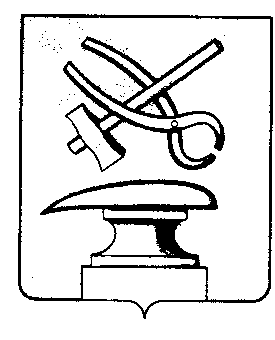 Российская ФедерацияПензенская областьСОБРАНИЕ ПРЕДСТАВИТЕЛЕЙ
ГОРОДА КУЗНЕЦКАРЕШЕНИЕО внесении изменения в решение Собрания представителей города Кузнецка от 19.10.2010 № 109-28/5 «Об установлении земельного налога»Принято Собранием представителей города Кузнецка 20 сентября 2012 годаВ соответствии с Налоговым кодексом Российской Федерации, руководствуясь статьей 21 Устава города Кузнецка Пензенской области,Собрание представителей города Кузнецка решило:1. Внести в решение Собрания представителей города Кузнецка от 19.10.2010 № 109-28/5 «Об установлении земельного налога» изменение, дополнив решение пунктом 5.1 следующего содержания:«5.1. Установить налоговую льготу по земельному налогу в виде освобождения от налогообложения в размере 30% от исчисленной суммы налога для следующей категории налогоплательщиков: юридические лица и индивидуальные предприниматели, в отношении которых в установленном порядке принято решение о предоставлении муниципальной преференции.».2. Опубликовать настоящее решение в Вестнике Собрания представителей города Кузнецка до 30 ноября 2012 года.3. Настоящее решение вступает в силу с 1 января 2013 года, но не ранее чем по истечении одного месяца со дня официального опубликования. Глава города Кузнецка								     В.А.Майорова20.09.2012 № 91-55/5